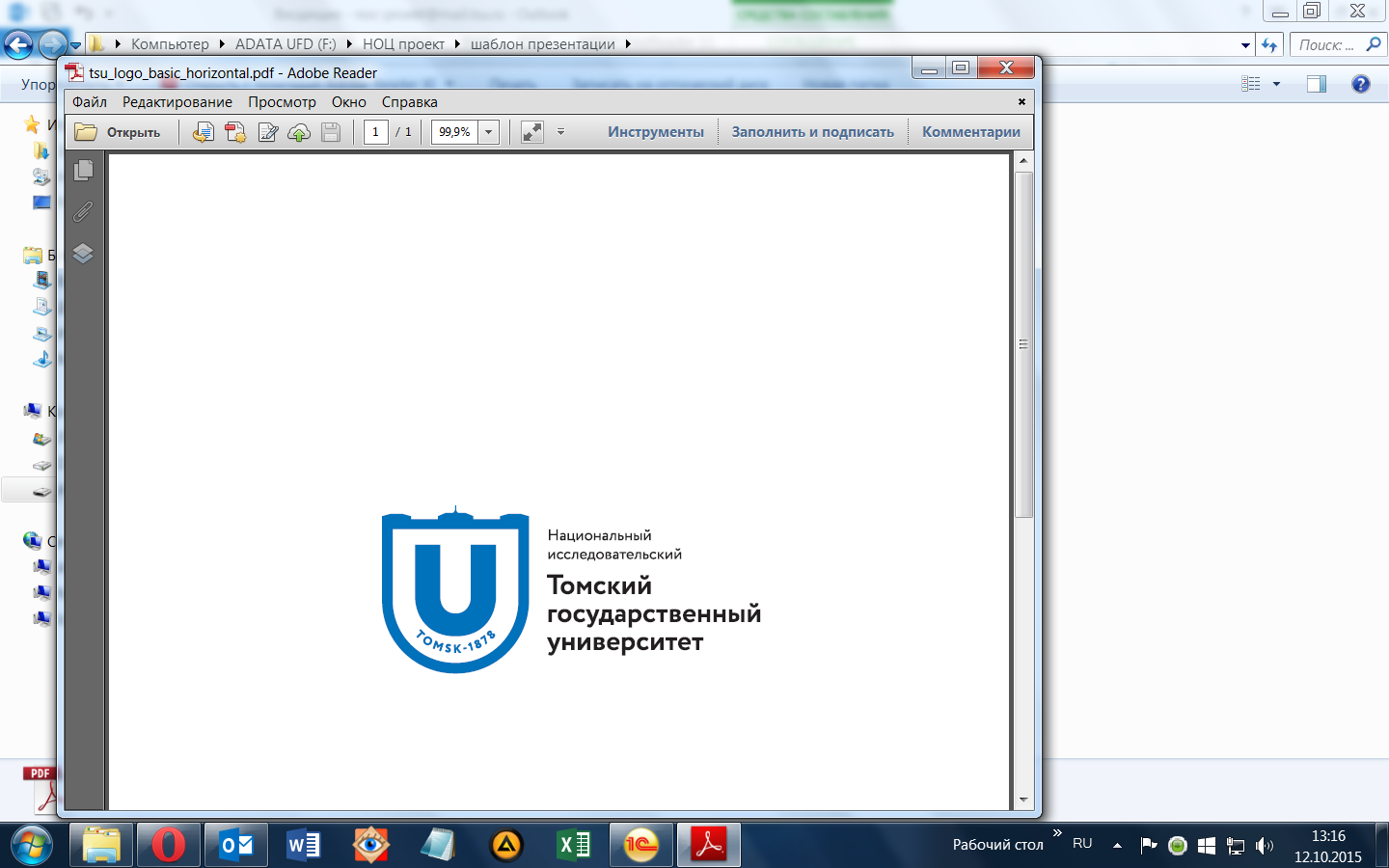 ОТЧЁТ О РЕАЛИЗАЦИИ ПРОЕКТА 01.11.2019 – 01.11.2020«Принцип одного университета: разработка и апробация системы 
подачи и отслеживания запросов университетским службам»Проектный менеджер Даниил Попов, системный администратор ЮИ, ФсФ и ФПТомск 2020СОДЕРЖАНИЕКРАТКАЯ АННОТАЦИЯ ВЫПОЛНЕННЫХ РАБОТ И ДОСТИЖЕНИЕ КПЭ ПРОЕКТААвторы проекта ставили перед собой следующую цель: создание системы подачи и отслеживания запросов университетским службам для развития внутренних коммуникаций и привлекательной среды для ключевого персонала ТГУ.РЕЗУЛЬТАТЫ ПРОЕКТА ПО ЗАДАЧАМГлавным результатом реализации проекта стал сайт с системой отслеживания запросов, направленных конкретным подразделениям, или обращений с целью найти исполнителя. Сайт реализован, система подачи и отслеживания на сайте полностью функционирует.В ХОДЕ РЕШЕНИЯ ЗАДАЧ БЫЛО ОБЕСПЕЧЕНО ДОСТИЖЕНИЕ СЛЕДУЮЩИХ ЗАПЛАНИРОВАННЫХ КПЭПРИЛОЖЕНИЯПриложение 1. Офлайн информационная афиша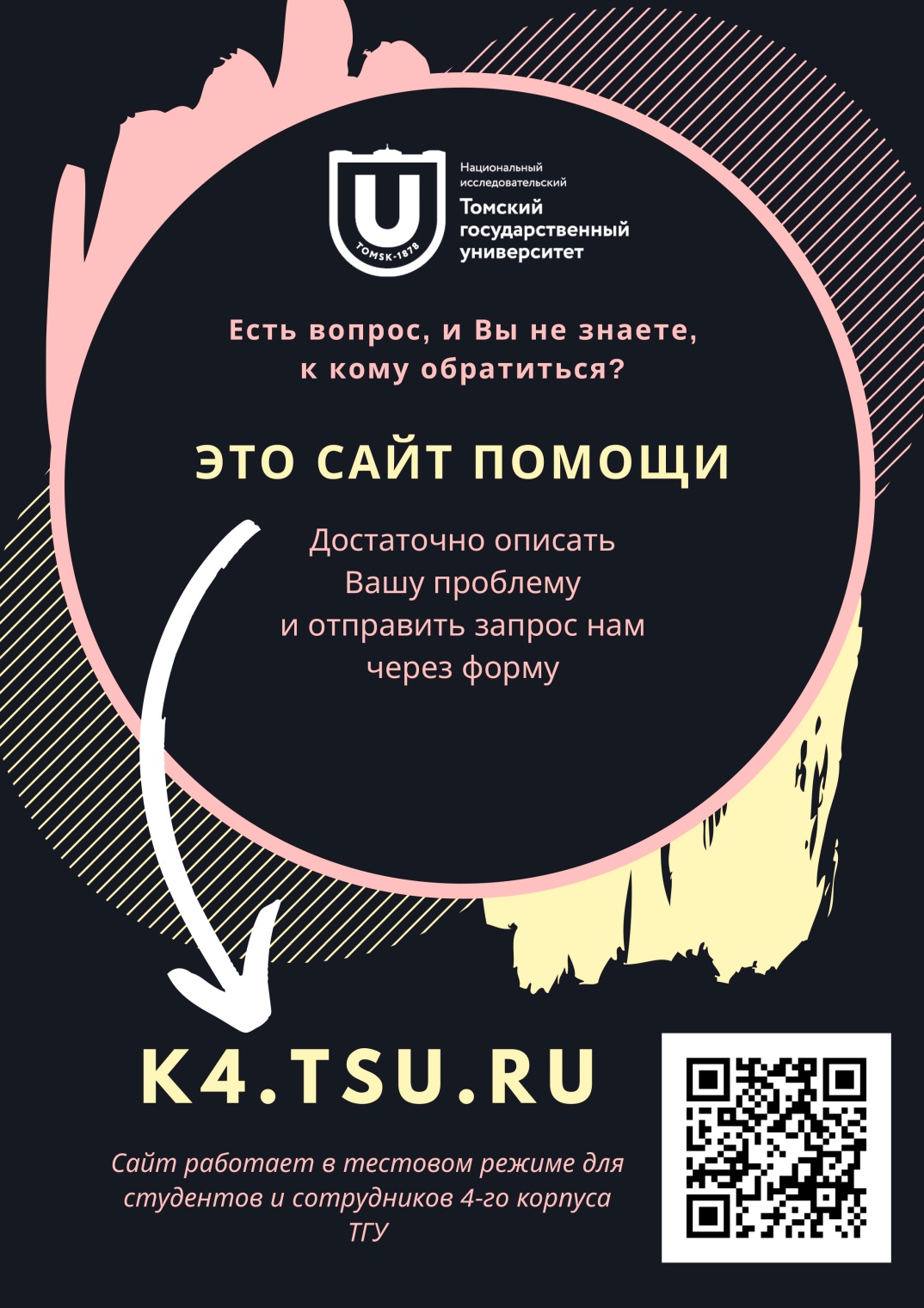 Скриншоты сайта k4.tsu.ru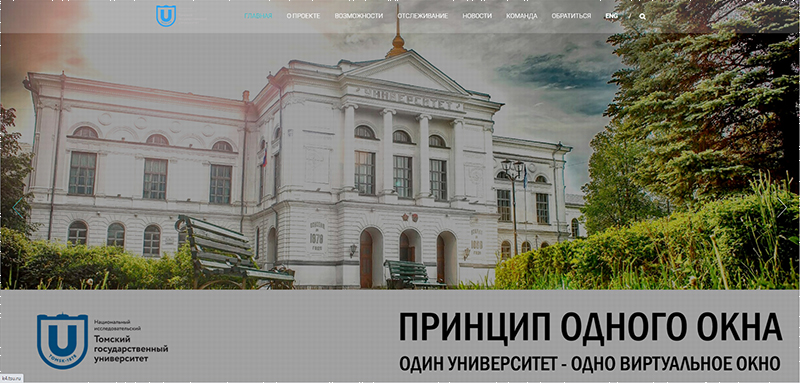 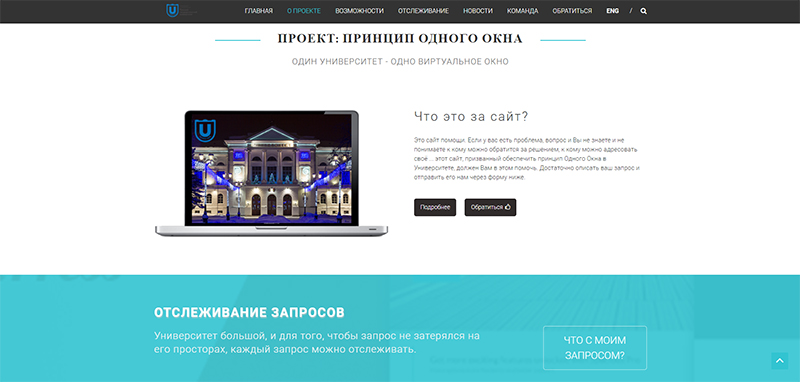 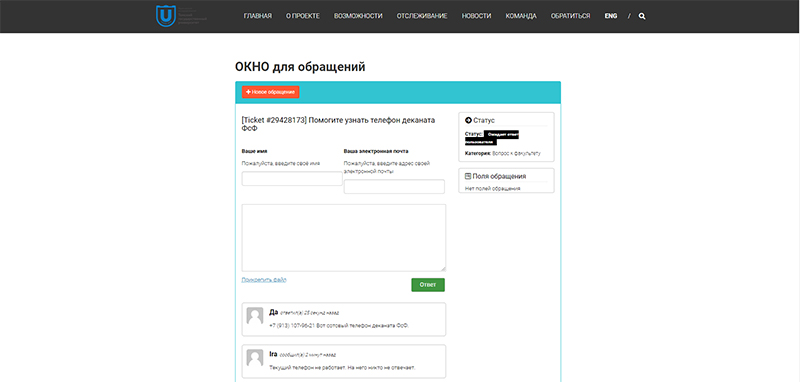 ЗАКЛЮЧЕНИЕВ связи с переходом работников в 2020-ом году на дистанционный режим работы, запросов от преподавателей поступило гораздо меньше, чем ожидалось. На наш взгляд, это произошло в силу того, что большинство проблем, которые могли бы возникнуть у них, были связаны с нахождением на рабочем месте в стенах Университета, а также в связи с тем, что в новых обстоятельствах более актуальными стали проблемы освоения цифровых образовательных инструментов, на которые созданная нами система не распространяется и решается в процессе локальной работы других служб университета.Однако, мы столкнулись с возросшим спросом на систему среди студентов, что дало возможность апробировать ее работу в запланированном объеме. В планах по развитию проекта - интеграция с LMS Moodle для модерирования проблем, возникающих при работе с данной системой.В ходе проекта основной упор был сделан на реализацию системы подачи и отслеживания запросов. Эта система в данный момент активно работает. За время реализации проекта было подано 65 запросов (10 от преподавателей, 50 от студентов, 5 от университетских служб). Поступившие запросы от преподавателей касались преимущественно обустройства их рабочего места и взаимодействия с хозяйственными службами. Запросы от студентов касались общежития, а также работы с учебными курсами и нахождение (связь) с преподавателями. Университетские службы в ходе пожарных проверок вынуждены были искать владельцев проложенных некогда коммуникационных линий, шкафов, и других атрибутов, установленных в общественных местах и аудиториях корпусов.Результаты проекта по задачамРезультаты проекта по задачамЗадачаРезультат выполненияРазработка сайта для подачи и отслеживания запросов университетским службам.Был реализован сайт: k4.tsu.ru.
Была интегрирована система подачи и отслеживания запросов через сайт.Согласование ответственных представителей подразделений, принимающих запросы (или мест размещения запросов), а также обратной связи, мониторинга откликов на запросы на базе одного университетского корпусаБыли достигнуты договоренности между подразделениями одного корпуса ТГУ, на предмет организации получения запросов, вопросов и ответов в электронной форме.Масштабирование системы на другие подразделения и корпуса ТГУСистема для подачи и отслеживания запросов университетским службам внедрена в следующих корпусах ТГУ: 4 корпус, 2 корпус, хозяйственный корпус, и в данный момент не имеет ограничений по территориальному признаку.Плановые целевые значения ключевых показателей эффективности (КПЭ) ПроектаПлановые целевые значения ключевых показателей эффективности (КПЭ) ПроектаПлановые целевые значения ключевых показателей эффективности (КПЭ) ПроектаПлановые целевые значения ключевых показателей эффективности (КПЭ) ПроектаПлановые целевые значения ключевых показателей эффективности (КПЭ) ПроектаПлановые целевые значения ключевых показателей эффективности (КПЭ) Проекта№ п/пНаименование КПЭ ПроектаЕд. изм.Целевое значение КПЭФактическое значение КПЭПричина отклонения при недостижении1Разработка системы подачи и отслеживания запросов университетским службам.Кол-во1 12Количество подразделений ТГУ, вовлеченных в пользование системойКол-во107 (ФсФ, ЮИ, ФП, ИДО, УИТИ, ФИЯ, ХУ)Пандемия COVID-193(незапланированный КПЭ)Количество запросов, поданных через систему Кол-во-65